     ОБЩИНА САДОВО,  ПЛОВДИВСКА  ОБЛАСТ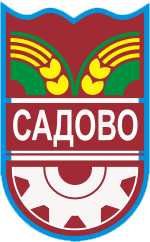 4122 гр. Садово, ул. “ Иван Вазов” № 2тел. централа: 03118/26-01 и   03118/ 21-71; факс  03118/ 25 – 00 ел. адрес obsadowo@abv.bg		На основание чл.90, ал.2и чл.91 от ИК, кметът на община Садово, свиква   консултации на 03.11.2021г от 10.00ч. с представители на парламентарно представените партии и коалиции относно състава на ПСИК на територията на община Садово,  за произвеждане на избори за президент и вицепрезидент на републиката и за народни представители за Народно събрание на 14.11.2021г. 		На консултациите упълномощените представители да представят следните документи:Писмено предложение за състава на ПСИК, което да съдържа имената на предложените лица, единен граждански номер, длъжност в комисията, образование, специалност, телефон за връзка, и партия, или коалиция, която ги предлага.Заверено от партията копие от удостоверение  за актуално правно състояние на партията, или заверено от представителя на коалицията от партии копие от решение за образуване на коалицията от партии, с което удостоверяват пълномощията на представляващия съответната партия или представляващите коалицията от партии лица.Оригинал или заверено копие от пълномощно от представляващия съответната партия или представляващите коалицията от партии лица, в случаите когато в консултациите участват упълномощени лица.Списък на резервните членове, които да заместят предложените от тях лица, в случаите по чл.51, ал.2 от Изборния кодекс или когато член на ПСИК не се яви в изборния ден.             Консултациите ще се проведат в заседателната зала на читалище „Христо Смирненски“ гр. Садово.